Actividades SugeridasOBJETIVO DE APRENDIZAJE OA_21DESCRIPCIÓN DE LA ACTIVIDADESDemostrar que comprenden el perímetro de una figura regular e irregular: › midiendo y registrando el perímetro de figuras del entorno en el contexto de la resolución de problemas › determinando el perímetro de un cuadrado y un rectángulo3.Encuentran el perímetro de la siguiente figura 2D. Calculan el perímetro en metros y lo convierten a cm.1 largo de cuadradito es igual a 1 m  / 1 m = 100 cm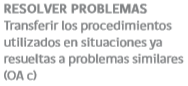 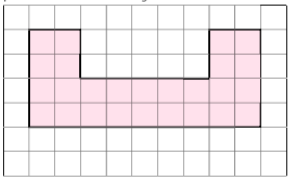 